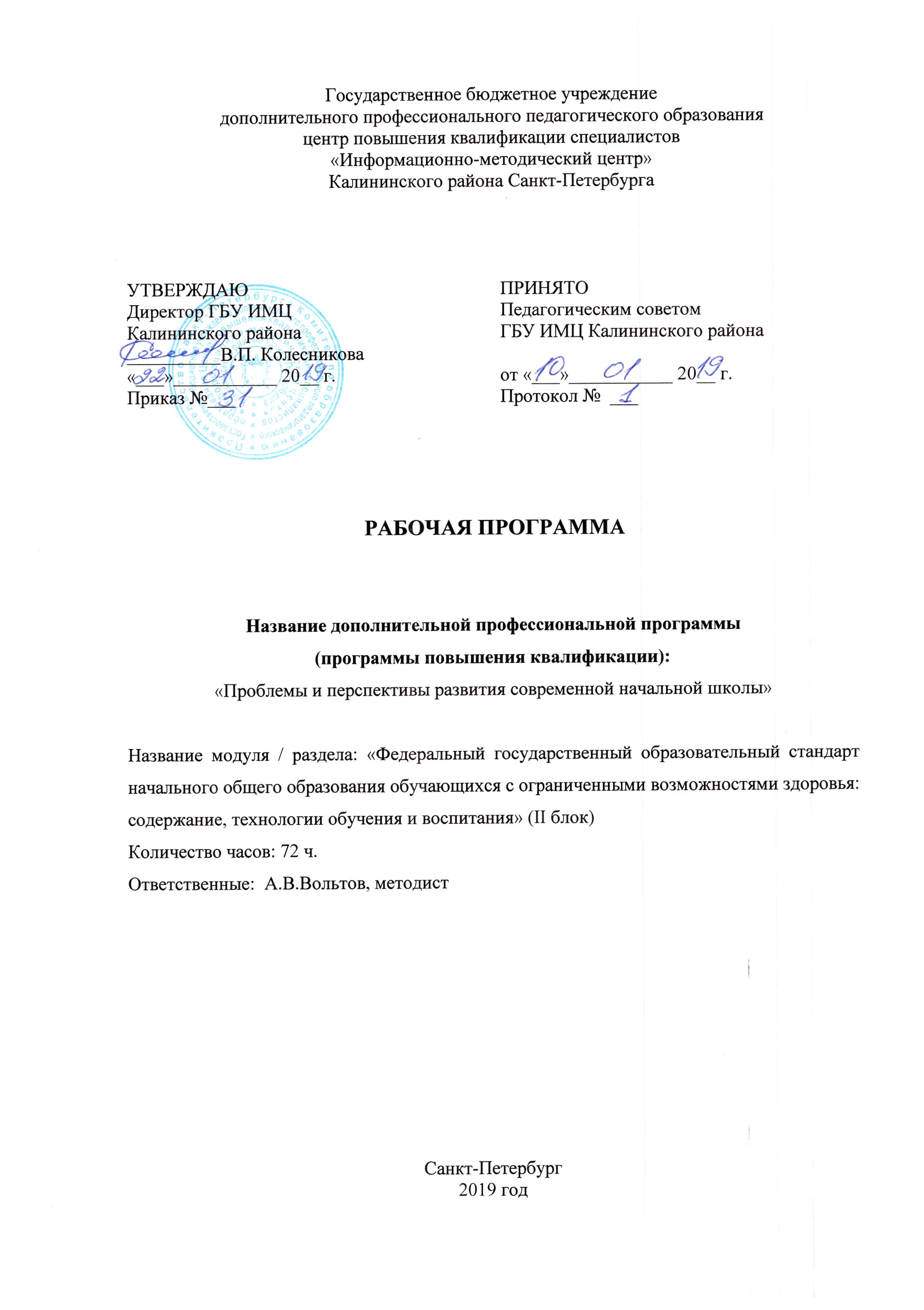 Дополнительная профессиональная программа(программа повышения квалификации)«Проблемы и перспективы развития современной начальной школы»II блок. Раздел 2. Федеральный государственный образовательный стандарт начального общего образования обучающихся с ограниченными возможностями здоровья: содержание, технологии обучения и воспитания (72 часа)Цель: формирование профессиональной компетенции учителя в условиях реализации федерального государственного образовательного стандарта начального общего образования обучающихся с ограниченными возможностями здоровья.УЧЕБНО-ТЕМАТИЧЕСКИЙ ПЛАНСодержание и последовательность изложения учебного материалаТема 1. Содержание федерального государственного образовательного стандарта начального общего образования обучающихся с ограниченными возможностями здоровья (18 часов)Федеральный государственный образовательный стандарт начального общего образования обучающихся с ограниченными возможностями здоровья (далее - Стандарт) как совокупность обязательных требований при реализации адаптированных основных общеобразовательных программ начального общего образования (далее - АООП НОО) в организациях, осуществляющих образовательную деятельность (далее - организация). Предмет регулирования Стандарта.Требования к структуре АООП НОО (в том числе к соотношению обязательной части основной общеобразовательной программы и части, формируемой участниками образовательных отношений) и их объему. Требования к условиям реализации АООП НОО, в том числе кадровым, финансовым, материально-техническим и иным условиям. Требования к результатам освоения АООП НОО.Тема 2.   Деятельностный и дифференцированный подходы как основа федерального государственного образовательного стандарта начального общего образования обучающихся с ограниченными возможностями здоровья (18 часов)Обучение и воспитание как единый процесс организации познавательной, речевой и предметно-практической деятельности обучающихся с ОВЗ. Организация доступной учебной деятельности обучающихся с ОВЗ. Развитие личности обучающихся с ОВЗ в соответствии с требованиями современного общества, обеспечивающими возможность их успешной социализации и социальной адаптации. Содержание и технологии НОО обучающихся с ОВЗ, определяющих пути и способы достижения ими социально желаемого уровня личностного и познавательного развития с учетом их особых образовательных потребностей. Ориентация на результаты образования как системообразующий компонент Стандарта.Разнообразие организационных форм образовательного процесса и индивидуального развития каждого обучающегося с ОВЗ, обеспечивающих рост творческого потенциала, познавательных мотивов, обогащение форм взаимодействия со сверстниками и взрослыми в познавательной деятельности. Система комплексного психолого-медико-педагогического сопровождения обучающихся с ОВЗ в условиях образовательной деятельности, включающего психолого-медико-педагогическое обследование обучающихся с целью выявления их особых образовательных потребностей, мониторинг динамики развития обучающихсяТема 3. Профессиональная деятельность учителя в условиях реализации федерального государственного образовательного стандарта начального общего образования обучающихся с ограниченными возможностями здоровья (36 часов)Требования к современному уроку. Предметные результаты освоения адаптированных основных общеобразовательных программ начального общего образования. Система оценки достижения обучающимися результатов реализации адаптированных основных общеобразовательных программ начального общего образования. Рабочая программа учителя. Внеурочная деятельность учителя по предмету.Итоговая аттестация: выполнение зачётной работы.Оценочные и методические материалыПримерная тематика зачётной работы:ФГОС ОВЗ как совокупность обязательных требований при реализации адаптированных основных общеобразовательных программ начального общего образования.Требования к структуре АООП НОО.Содержание и технологии НОО обучающихся с ОВЗ.Организация доступной учебной деятельности обучающихся с ОВЗ.Система комплексного психолого-медико-педагогического сопровождения обучающихся с ОВЗ.Требования к современному уроку для обучающихся с ОВЗ.Система оценки достижения обучающимися результатов реализации адаптированных основных общеобразовательных программ начального общего образования.Рабочая программа учителя.Обучение слушателей с ОВЗДля успешного обучения слушателей с ограниченными возможностями здоровья по дополнительной профессиональной программе (программе повышения квалификации) методы обучения и его организационно-педагогические условия максимально приближаются к конкретному человеку с учетом его психофизиологических возможностей и социального опыта. Используются возможности телекоммуникаций и баз данных для информационной поддержки образовательного процесса.Обеспечивается доступ к научной, учебно-методической информации, в т.ч. в сети Интернет. Применяется форма дистанционного образования для слушателей с проблемами опорно-двигательного аппарата.Слушатели, имеющие слабое зрение, используют компьютерные программы по увеличению изображения на обычном видеодисплее.В обучении используются: кейс-технологии - слушатель получает полный комплект учебных материалов по каждой дисциплине, а также возможность познакомиться с типовыми проблемами и вариантами их решений; сетевые технологии (Интернет, региональные, локальные телекоммуникационные сети);обучающие семинары – вебинары, транслируемые в сети Интернет.ЛитератураНормативные документыФедеральный закон Российской Федерации от 29.12.2012 N 273-ФЗ «Об образовании в Российской Федерации».Федеральный государственный образовательный стандарт начального общего образования обучающихся с ограниченными возможностями здоровья, утверждён приказом Минобрнауки РФ 19.12.2014 N 1598. Закон Санкт-Петербурга «Об образовании в Санкт-Петербурге» 17.07.2013 №461-83.ОсновнаяПримерные адаптированные основные общеобразовательные программы начального общего образования. URL: http://fgosreestr.ru/ Методическое обеспечение организации деятельности психолого-медико-педагогического сопровождения ребенка с ОВЗ (Составитель: Галлямова Ю.С.)Методические рекомендации о реализации ФГОС обучающегося с ОВЗ (Составитель: Яковлева Н.Н.)Методические рекомендации об учете специфических ошибок при оценивании работ учащихся с дислексией и дисграфией (Составитель: Яковлева Н.Н.)Методические рекомендации по разработке адаптированной образовательной программы (ДОО, ООО) (Составители: Яковлева Н.Н., Галлямова Ю.С., Петрова Е.А.)ДополнительнаяТехнология развития критического мышления на уроке и в системе подготовки учителя. Учебно-методическое пособие. Ирина Муштавинская, серия: Петербургский вектор внедрения ФГОС ООО - КАРО, 2013.Современные педагогические технологии. Основная школа, Ольга Даутова и др., серия: Петербургский вектор внедрения ФГОС ООО - КАРО, 2013.Как разработать образовательную программу основной школы, Ольга Даутова, Ольга Крылова, серия: Петербургский вектор внедрения ФГОС ООО - КАРО, 2013.Управление введением ФГОС основного общего образования, Ольга Даутова и др., , серия: Петербургский вектор внедрения ФГОС ООО - КАРО, 2013. Электронные ресурсыСПбАППО. Федеральный	 государственный образовательный стандарт. http://spbappo.ru./fgos/federalniy-gosudarstvenniy-obrazovatelniy-standartСетевое педагогическое сообщество для поддержки внедрения ФГОС http://www.fgos-spb.ru/ Методические рекомендации «Организация и проведение коррекционно-развивающих занятий в образовательных учреждениях (классах), реализующих адаптированные основные образовательные программы для детей с ОВЗ».Методические рекомендации о формировании учебных планов специальных (коррекционных) ОУ для детей с ОВЗ и классов коррекционной направленности ОУ (Составители: Яковлева Н.Н., Бондарь Г.Н., Сидорова Л.Г.)Методические рекомендации о проектировании расписания для учащихся с ОВЗ с учетом психического и физического развития (Составители: Бондарь Г.Н., Сидорова Л.Г.)Методические рекомендации для руководителей образовательных организаций и их заместителей по вопросам организации деятельности служб ранней помощи в образовательных организациях (Составители: Галлямова Ю.С., Иванова Т.А., Яковлева Н.Н.)КАЛЕНДАРНО-ТЕМАТИЧЕСКИЙ ПЛАН№Наименование темВсего часовВ том числеВ том числеФорма контроля 
/ аттестации№Наименование темВсего часовЛекцииПрактические занятияФорма контроля 
/ аттестации1Содержание федерального государственного образовательного стандарта начального общего образования обучающихся с ограниченными возможностями здоровья1899Компонент портфолио профессиональной деятельности1.1Требования к структуре адаптированных основных общеобразовательных программ начального общего образования6331.2Требования к условиям реализации адаптированных основных общеобразовательных программ начального общего образования6331.3Требования к результатам освоения адаптированных основных общеобразовательных программ начального общего образования6332Деятельностный и дифференцированный подходы как основа федерального государственного образовательного стандарта начального общего образования обучающихся с ограниченными возможностями здоровья1899Компонент портфолио профессиональной деятельности2.1Обучение и воспитание как единый процесс организации познавательной, речевой и предметно-практической деятельности обучающихся с ОВЗ6332.2Содержание и технологии начального общего образования обучающихся с ОВЗ6332.3Разнообразие организационных форм образовательного процесса и индивидуального развития каждого обучающегося с ОВЗ. Система комплексного психолого-медико-педагогического сопровождения обучающихся с ОВЗ.6333Профессиональная деятельность учителя в условиях реализации федерального государственного образовательного стандарта начального общего образования обучающихся с ограниченными возможностями здоровья361818Рабочая программа учителя 3.1Требования к современному уроку. Предметные результаты освоения адаптированных основных общеобразовательных программ начального общего образования12663.2Система оценки достижения обучающимися результатов реализации адаптированных основных общеобразовательных программ начального общего образования12663.3Рабочая программа учителя. Внеурочная деятельность учителя по предмету1266Итоговая аттестацияИтоговая аттестацияВыполнение зачётной работыИТОГОИТОГО723636№Наименование темВсего часовВ том числеВ том числеФорма контроля / аттестацииДаты№Наименование темВсего часовЛекцииПрактические занятияФорма контроля / аттестацииДаты1Содержание федерального государственного образовательного стандарта начального общего образования обучающихся с ограниченными возможностями здоровья1899Промежуточный контроль: компонент портфолио профессиональной деятельности1.1Требования к структуре адаптированных основных общеобразовательных программ начального общего образования633Общая характеристика адаптированных основных общеобразовательных программ начального общего образования для обучающихся с ОВЗ21105.02Структура адаптированных основных общеобразовательных программ начального общего образования в зависимости от степени тяжести заболевания обучающихся с ОВЗ21105.02Особенности содержания разделов адаптированных основных общеобразовательных программ начального общего образования21112.021.2Требования к условиям реализации адаптированных основных общеобразовательных программ начального общего образования633Описание кадровых условий реализации АООП НОО21112.02Финансовое обеспечение государственных гарантий на получение обучающимися с ОВЗ общедоступного и бесплатного образования21119.02Материально-техническое обеспечение начального общего образования обучающихся с ОВЗ21119.021.3Требования к результатам освоения адаптированных основных общеобразовательных программ начального общего образования633Структура и содержание планируемых результатов освоения АООП НОО1119.02Личностные результаты освоения АООП НОО21126.02Метапредметные результаты освоения АООП НОО31226.022Деятельностный и дифференцированный подходы как основа федерального государственного образовательного стандарта начального общего образования обучающихся с ограниченными возможностями здоровья1899Промежуточный контроль: компонент портфолио профессиональной деятельности2.1Обучение и воспитание как единый процесс организации познавательной, речевой и предметно-практической деятельности обучающихся с ОВЗ633Организация познавательной деятельности обучающихся с ОВЗ21105.03Организация речевой деятельности обучающихся с ОВЗ21105.03Организация предметно-практической деятельности обучающихся с ОВЗ21112.032.2Содержание и технологии начального общего образования обучающихся с ОВЗ633Содержание начального общего образования обучающихся с ОВЗ21112.03Информационно-коммуникационные технологии. Технологии развивающего и проблемного обучения. Проектно-исследовательские.21119.03Технология использования игровых методов. Технология дифференцированного обучения. Здоровьесберегающие технологии21119.032.3Разнообразие организационных форм образовательного процесса и индивидуального развития каждого обучающегося с ОВЗ. Система комплексного психолого-медико-педагогического сопровождения обучающихся с ОВЗ.633Организационные формы образовательного процесса для обучающихся с ОВЗ1119.03Индивидуальное развитие обучающихся с ОВЗ.1126.03Психолого-медико-педагогическое сопровождение обучающихся с ОВЗ.21126.03Организация работы с семьей обучающихся с ОВЗ2226.033Профессиональная деятельность учителя в условиях реализации федерального государственного образовательного стандарта начального общего образования обучающихся с ограниченными возможностями здоровья361818Промежуточный контроль: разработка рабочей программы учителя 3.1Требования к современному уроку. Предметные результаты освоения адаптированных основных общеобразовательных программ начального общего образования1266Урок как целостная система.21102.04Типология уроков.21102.04Структура уроков.21109.04Структурные элементы урока.21109.04Дидактические требования к современному уроку. Этапы планирования урока и подготовки к нему учителя.21116.04Предметные результаты21116.043.2Система оценки достижения обучающимися результатов реализации адаптированных основных общеобразовательных программ начального общего образования1266Оценка образовательных достижений обучающихся с ОВЗ1116.04Принципы оценки21123.04Оценка метапредметных результатов31223.04Оценка предметных результатов21107.05Портфолио обучающихся  21107.05Итоговая оценка21114.053.3Рабочая программа учителя. Внеурочная деятельность учителя по предмету1266Требования к структуре и содержанию рабочей программы учителя2214.05Внеурочная деятельность для младших школьников. 32121.05Формы организации внеурочной деятельности21121.05Алгоритм разработки программы внеурочной деятельности51428.05ИТОГОИТОГО723636Итоговая аттестация: выполнение зачётной работы